О внесении изменений в Перечень главных администраторовдоходов бюджета сельского поселения Лесной сельсовет муниципального района  Чишминский район  Республики Башкортостан, а также состава закрепляемых за ними кодовклассификации доходов бюджета      В соответствии со статьей 20 Бюджетного кодекса Российской Федерации ПОСТАНОВЛЯЮ:1. Исключить из Перечня главных администраторов доходов бюджета сельского поселения  Лесной сельсовет муниципального района  Чишминский район Республики Башкортостан, закрепляемых за ними видов (подвидов) доходов бюджета сельского поселения  Лесной сельсовет муниципального района  Чишминский район Республики Башкортостан, утвержденный постановлением главы  от 11 декабря  2018 года №146, следующим  кодом бюджетной классификации: 2. Обеспечить доведение изменений в Перечень главных администраторов доходов бюджета сельского поселения  Лесной сельсовет муниципального района  Чишминский район Республики Башкортостан, а также состава закрепляемых за ними кодов классификации доходов бюджета, до отделения Управления Федерального казначейства по Республике Башкортостан в течение трех календарных дней с даты их принятия.3. Контроль за исполнением настоящего постановления оставляю за собой.4. Настоящее постановление вступает в силу с момента подписания.       Глава сельского поселения       Лесной сельсовет                                                               Р. С. Кульбаев   баш[ортостан Республика]ымуниципаль районыНШишм^ районылесной  ауыл СОВЕТЫ ауыл бил^м^]е  БАШЛЫЫбаш[ортостан Республика]ымуниципаль районыНШишм^ районылесной  ауыл СОВЕТЫ ауыл бил^м^]е  БАШЛЫЫ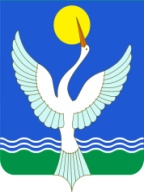 главасельского поселения лесной сельсоветмуниципального районачИШМИНСКИЙ РАЙОНРеспублики Башкортостанглавасельского поселения лесной сельсоветмуниципального районачИШМИНСКИЙ РАЙОНРеспублики Башкортостанглавасельского поселения лесной сельсоветмуниципального районачИШМИНСКИЙ РАЙОНРеспублики Башкортостан[арар26 декабрь 2019 й.№ 110№ 110№ 110ПОСТАНОВЛЕНИЕ26 декабря 2019 г.1237912 02 29999 10 7231 150Прочие субсидии бюджетам сельских поселений (мероприятия по модернизации систем наружного освещения населенных пунктов Республики Башкортостан)7912 02 29999 10 7247 150Прочие субсидии бюджетам сельских поселений (субсидии на софинансирование проектов развития общественной инфраструктуры, основанных на местных инициативах)